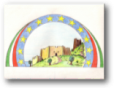 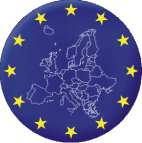 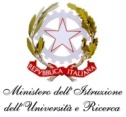 ISTITUTO COMPRENSIVO STATALE “GIOVANNI XXIII” INFANZIA – PRIMARIA – SECONDARIA DI PRIMO GRADO AD INDIRIZZO MUSICALEVia Provinciale, snc -  88814 MELISSA (KR)Tel.: 0962/1900125 – Fax: 0962/835072     Cod. Fisc. 91021440796 – Cod. Mecc. KRIC818006Sito: www.icmelissa.edu.it C.U.: UFIJ5L  PEC: kric818006@pec.istruzione.it PEO: kric818006@istruzione.AUTODICHIARAZIONEAI SENSI DEGLI ARTT. 46 E 47 DPR N.445/2000PER RIENTRO A SCUOLA – PERSONALE DOCENTEIl/La sottoscritto/a,Cognome …………………………………..……..Nome…………………………………. …………..Luogo  di  nascita ………………………………………….………... Data   di  nascita………………….Documento di riconoscimento ……………………………………………………………………..DICHIARA SOTTO LA PROPRIA RESPONSABILITA’Di non essere stato sottoposto negli ultimi 14 giorni alla misura della quarantena o di isolamento domiciliare e di non essere stato in contatto negli ultimi 14 giorni con persone sottoposte ad analoghe misure;Di essere stato sottoposto a quarantena e di essere risultato negativo al tampone;Di non essere attualmente positivo al Covid-19 e di non essere stato a contatto, per quanto di sua conoscenza, negli ultimi 14 giorni con persone risultate positive al Covid-19;Di non avere e di non avere avuto nei precedenti 3 giorni temperatura corporea superiore a 37,5 °C o altri sintomi riconducibili ad infezione da Covid-19;di impegnarsi a segnalare tempestivamente a codesta istituzione scolastica ogni variazione rispetto allo stato attuale di salute ed in particolare per l’eventuale positività al Covid-19;Il/La sottoscritto/a dichiara inoltre di essere a conoscenza che i dati personali forniti nella presente dichiarazione sono necessari per la tutela della salute di tutte le persone presenti all’interno di questo Istituto; pertanto presta il proprio esplicito e libero consenso al loro trattamento per le finalità di cui alle norme in materia di contenimento e di gestione dell’emergenza da Covid-19Luogo e data ……………………………………..                                                                                                                      Firma (leggibile)_____________________